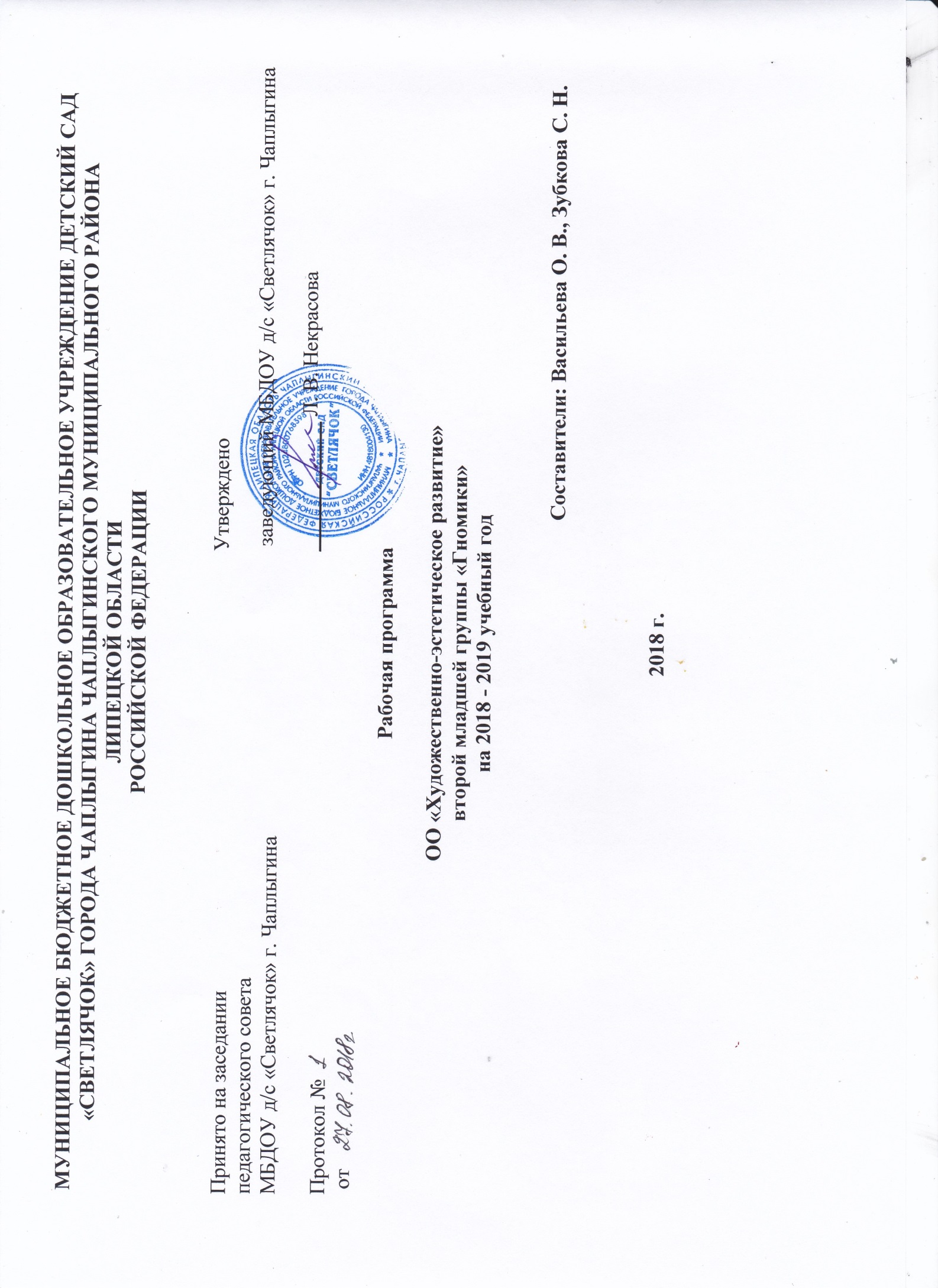 Содержание ПрограммыПояснительная запискаРабочая программа разработана в соответствии с основной образовательной программой дошкольного образования МБДОУ д/с «Светлячок» г. Чаплыгина, с учетом Федерального Государственного Образовательного Стандарта дошкольного образования (ФГОС ДО).Данная рабочая программа воспитателей средней группы разработана на основе следующих нормативных документов:Федеральный Закон «Об Образовании в РФ» от 29 декабря 2012 г. №273-ФЗ;Постановление от 15 мая 2013г. № 26 «Санитарно-эпидемиологические требования к устройству содержания и режима работы дошкольных образовательных организаций»;Приказ Министерства образования и науки РФ от 17 октября 2013 г. №1155 «Об утверждении Федерального Государственного Образовательного Стандарта дошкольного образования»;Приказ Министерства образования и науки РФ от 30 августа 2013 г. №1014 «Об утверждении порядка и осуществления образовательной деятельности по основным общеобразовательным программам дошкольного образования »;Основная образовательная программа МБДОУ д/с «Светлячок» г. Чаплыгина;Устав МБДОУ д/с «Светлячок» г. Чаплыгина;Положение о рабочей программе педагогов МБДОУ д/с «Светлячок» г. Чаплыгина.2. Возрастные особенности детей от 3 до 4 летВ три года или чуть раньше любимым выражением ребёнка становится «я сам». Ребёнок хочет стать «как взрослый», но, понятно, быть им не может. Отделение себя от взрослого - характерная черта кризиса трёх лет.Эмоциональное развитие ребёнка этого возраста характеризуется проявлениями таких чувств и эмоций, как любовь к близким, привязанность к воспитателю, доброжелательное отношение к окружающим, сверстникам. Ребёнок способен к эмоциональной отзывчивости - сопереживать, утешать сверстника, помогать ему, он может стыдиться своих плохих поступков, хотя, надо отметить, эти чувства неустойчивы.На четвертом году жизни ребенок овладевает сравнительно большим запасом   двигательных   навыков,   способен   совершать   более   сложные   действия, отмечается большая осознанность в восприятии показа движений, словесного пояснения, что является неотъемлемой частью целенаправленной работы по формированию физических качеств (скоростных, силовых, координации, гибкости, выносливости).Накапливается определенный запас представлений о разнообразных свойствах предметов, явлениях окружающей действительности и о себе самом. В этом возрасте у ребенка при правильно организованном развитии уже должны быть сформированы основные сенсорные эталоны. Он знаком с основными цветами (красный, желтый, зеленый, синий). Если перед ребенком выложить карточки разных цветов, то по просьбе взрослого он выберет цвета по названию и 2-3 из них самостоятельно назовет. Малыш способен верно выбрать формы предметов (круг, овал, квадрат, прямоугольник, треугольник) по образцу, но может еще путать овал и круг, квадрат и прямоугольник. Ему известны слова «больше», «меньше», и из двух предметов (палочек, кубиков, мячей и т. п.) он успешно выбирает больший или меньший. Труднее выбрать «самый большой» или «самый меньший» из 3-5 предметов (более пяти предметов детям трехлетнего возраста не следует предлагать).В 3 года дети практически осваивают пространство своей комнаты (квартиры), групповой комнаты в детском саду, двора, где гуляют и т. п. На основании опыта у них складываются некоторые пространственные представления. Они знают, что рядом со столом стоит стул, на диване лежит игрушечный мишка, перед домом растет дерево, за домом - гараж, под дерево закатился мяч. Освоение пространства происходит одновременно с развитием речи: ребенок учится пользоваться словами, обозначающими пространственные отношения (предлогами и наречиями).В этом возрасте ребенок еще плохо ориентируется во времени. Время нельзя увидеть, потрогать, поиграть с ним, но дети его чувствуют, вернее, организм ребенка определенным образом реагирует: в одно время хочется спать, в другое -завтракать, гулять.Представления ребенка четвертого года жизни о явлениях окружающей действительности	обусловлены,	с одной стороны, психологическими особенностями возраста, с другой, его непосредственным опытом. Малыш знаком с предметами ближайшего окружения, их назначением (на стуле сидят, из чашки пьют и т. п.), с назначением некоторых общественно- бытовых зданий (в магазине, супермаркете покупают игрушки, хлеб, молоко, одежду, обувь).Ребенок имеет представления о знакомых средствах передвижения (легковая, грузовая машина, троллейбус, самолет, велосипед и т. п.), о некоторых профессиях (врач, шофер, дворник).Малыш знает праздники (Новый год, День своего рождения), свойствах воды, снега, песка (снег белый, холодный, вода теплая и холодная, лед скользкий, твердый; из влажного песка можно лепить, делать куличики, а сухой песок рассыпается); различает и называет состояния погоды (холодно, тепло, дует ветер, идет дождь). На четвертом году жизни малыш различает по форме, окраске, вкусу некоторые фрукты и овощи, знает 2-3 вида птиц, некоторых домашних животных, наиболее часто встречающихся насекомых.Внимание детей четвертого года жизни непроизвольно. Однако его устойчивость проявляется по-разному. Обычно малыш может заниматься в течение 10-15 минут, но привлекательное занятие длится достаточно долго, и ребенок не переключается и не отвлекается от него.Память трехлеток непосредственна, непроизвольна и имеет яркую эмоциональную окраску. Дети сохраняют и воспроизводят только ту информацию, которая остается в их памяти без всяких внутренних усилий (легко заучивая понравившиеся стихи и песенки, ребенок из 5-7 специально предложенных ему отдельных слов, обычно запоминает не больше двух- трех). Положительно и отрицательно окрашенные сигналы и явления запоминаются прочно и надолго.Мышление 3-летнего ребенка является наглядно-действенным: малыш решает задачу путем непосредственного действия с предметами (складывание матрешки, пирамидки, мисочек, конструирование по образцу и т. п.). В наглядно-действенных задачах ребенок учится соотносить условия с целью, что необходимо для любой мыслительной деятельности.В три года воображение только начинает развиваться, и прежде всего, в игре. Малыш действует с одним предметом и воображает на его месте другой: палочка вместо ложечки, камушек вместе мыла, стул - машина для путешествий и т. д.В младшем дошкольном возрасте ярко выражено стремление к деятельности. Взрослый для ребенка - носитель определенной общественной функции. Желание ребенка выполнять такую же функцию приводит к развитию игры. Дети овладевают способами игровой деятельности - игровыми действиями с игрушками и предметами- заместителями, приобретают первичные умения ролевого поведения. Ребенок 3-4 лет способен подражать и охотно подражает показываемым ему игровым действиям. Игра ребенка первой половины 4-го года жизни  скорее игра рядом, чем вместе. В играх, возникающих по инициативе детей, отражаются умения, приобретенные в совместных со взрослыми играх. Сюжеты игр простые, неразвернутые, содержащие 1-2 роли. Неумение объяснить свои действия партнеру по игре, договориться с ним, приводит к конфликтам, которые дети не в силах самостоятельно разрешить. Конфликты чаще всего возникают по поводу игрушек. Постепенно (к 4 годам) ребенок начинает согласовывать свои действия, договариваться в процессе совместных игр, использует речевые формы вежливого общения. Мальчики в игре более общительны, отдают предпочтение большим компаниям, девочки предпочитают тихие, спокойные игры, в которых задействовано 2-3 подруги.В 3-4 года ребенок начинает чаще и охотнее вступать в общение со сверстниками ради участия в общей игре или продуктивной деятельности. Для трехлеток характерна позиция превосходства над товарищами. Он может в общении с партнером открыто высказать негативную оценку («Ты не умеешь играть»). Однако ему все еще нужны поддержка и внимание взрослого. Оптимальным во взаимоотношениях с взрослыми является индивидуальное общение.Главным средством общения с взрослыми и сверстниками является речь. Словарь младшего дошкольника состоит, в основном, из слов, обозначающих предметы обихода, игрушки, близких ему людей. Ребенок овладевает грамматическим строем речи: согласовывает употребление грамматических форм по числу, времени, активно экспериментирует со словами, создавая забавные неологизмы, умеет отвечать на простые вопросы, используя форму простого предложения, высказывается в 2-3 предложениях об эмоционально значимых событиях, начинает использовать в речи сложные предложения. В этом возрасте возможны дефекты звукопроизношения. Девочки по всем показателям развития превосходят мальчиков: артикуляция речи, словарный запас, беглость речи, понимание прочитанного, запоминание увиденного и услышанного.В 3-4 года в ситуации взаимодействия с взрослым продолжает формироваться интерес к книге и литературным персонажам. Круг чтения ребенка пополняется новыми произведениями, но уже известные тексты по-прежнему вызывают интерес. С помощью взрослых ребенок называет героев, сопереживает добрым, радуется хорошей концовке. Он с удовольствием вместе со взрослым рассматривает иллюстрации, с помощью наводящих вопросов высказывается о персонажах и ситуациях, т.е. соотносит картинку и прочитанный текст. Начинает «читать» сам, повторяя за взрослым или договаривая отдельные слова, фразы. Уже запоминает простые рифмующиеся строки в небольших стихотворениях.Развитие трудовой деятельности в большей степени связано с освоением процессуальной стороны труда (увеличением количества осваиваемых трудовых процессов, улучшением качества их выполнения, освоением правильной последовательности действий в каждом трудовом процессе). Маленькие дети преимущественно осваивают самообслуживание- как вид труда, но способны при помощи и контроле взрослого выполнять отдельные процессы в хозяйственно-бытовом труде, труде в природе.Интерес к продуктивной деятельности неустойчив. Замысел управляется изображением и меняется по ходу работы, происходит овладение изображением формы предметов. Работы схематичны, детали отсутствуют - трудно догадаться,
что изображено ребенком. В лепке дети могут создавать изображение путем отщипывания, отрывания комков, скатывания их между ладонями и на плоскости, и сплющивания. В аппликации - располагать и наклеивать готовые
изображения знакомых предметов, меняя сюжеты, составлять узоры из растительных и геометрических форм, чередуя их по цвету и величине. Конструирование	носит	процессуальный	характер.	Ребенок	может конструировать по образцу лишь элементарные предметные конструкции из 2 -3 частей.Музыкально-художественная деятельность детей носит непосредственный и синкретический характер. Восприятие музыкальных образов происходит в «синтезе искусств» при организации «практической деятельности» (проиграть сюжет, рассмотреть иллюстрацию и др.). Совершенствуется звукоразличение, слух:      ребенок      дифференцирует      звуковые      свойства      предметов,      осваивает звуковые предэталоны (громко - тихо, высоко - низко и пр.). Может осуществить элементарный музыкальный анализ (заметить изменения в звучании звуков по высоте, громкости, разницу в ритме). Начинают проявляться интерес и избирательность по отношению к различным видам музыкально-художественной деятельности (пению, слушанию, музыкально-ритмическим движениям).Целевые ориентиры     «3.2.3. При реализации Программы может проводиться оценка индивидуального развития детей. Такая оценка производится педагогическим работником в рамках педагогической диагностики (оценки индивидуального развития детей дошкольного возраста, связанной с оценкой эффективности педагогических действий и лежащей в основе их дальнейшего планирования). Результаты педагогической диагностики (мониторинга) могут использоваться исключительно для решения  образовательных задач.4.2. Целевые ориентиры дошкольного образования определяются независимо от форм реализации Программы, а также от ее характера, особенностей развития детей и Организации, реализующей Программу.4.3. Целевые ориентиры не подлежат непосредственной оценке, в том числе в виде педагогической диагностики (мониторинга), и не являются основанием для их формального сравнения с реальными достижениями детей. Они не являются основой объективной оценки соответствия, установленным требованиям образовательной деятельности и подготовки детей. Освоение Программы не сопровождается проведением промежуточных аттестаций и итоговой аттестации воспитанников». Выдержки из ФГОС (Приказ Министерства образования и науки от 17 октября 2013 г.  № 1155)Целевые ориентиры образования в младенческом и раннем возрасте:ребенок интересуется окружающими предметами и активно действует с ними; эмоционально вовлечен в действия с игрушками и другими предметами, стремится проявлять настойчивость в достижении результата своих действий;использует специфические, культурно фиксированные предметные действия, знает назначение бытовых предметов (ложки, расчески, карандаша и пр.) и умеет пользоваться ими. Владеет простейшими навыками самообслуживания; стремится проявлять самостоятельность в бытовом и игровом поведении;владеет активной речью, включенной в общение; может обращаться с вопросами и просьбами, понимает речь взрослых; знает названия окружающих предметов и игрушек;стремится к общению со взрослыми и активно подражает им в движениях и действиях; появляются игры, в которых ребенок воспроизводит действия взрослого;проявляет интерес к сверстникам; наблюдает за их действиями и подражает им;проявляет интерес к стихам, песням и сказкам, рассматриванию картинки, стремится двигаться под музыку; эмоционально откликается на различные произведения культуры и искусства;у ребенка развита крупная моторика, он стремится осваивать различные виды движения (бег, лазанье, перешагивание и пр.).Целевые ориентиры на этапе завершения дошкольного образования:ребенок овладевает основными культурными способами деятельности, проявляет инициативу и самостоятельность в разных видах деятельности - игре, общении, познавательно-исследовательской деятельности, конструировании и др.; способен выбирать себе род занятий, участников по совместной деятельности;ребенок обладает установкой положительного отношения к миру, к разным видам труда, другим людям и самому себе, обладает чувством собственного достоинства; активно взаимодействует со сверстниками и взрослыми, участвует в совместных играх. Способен договариваться, учитывать интересы и чувства других, сопереживать неудачам и радоваться успехам других, адекватно проявляет свои чувства, в том числе чувство веры в себя, старается разрешать конфликты;ребенок обладает развитым воображением, которое реализуется в разных видах деятельности, и прежде всего в игре; ребенок владеет разными формами и видами игры, различает условную и реальную ситуации, умеет подчиняться разным правилам и социальным нормам;ребенок достаточно хорошо владеет устной речью, может выражать свои мысли и желания, может использовать речь для выражения своих мыслей, чувств и желаний, построения речевого высказывания в ситуации общения, может выделять звуки в словах, у ребенка складываются предпосылки грамотности;у ребенка развита крупная и мелкая моторика; он подвижен, вынослив, владеет основными движениями, может контролировать свои движения и управлять ими;ребенок способен к волевым усилиям, может следовать социальным нормам поведения и правилам в разных видах деятельности, во взаимоотношениях со взрослыми и сверстниками, может соблюдать правила безопасного поведения и личной гигиены;ребенок проявляет любознательность, задает вопросы взрослым и сверстникам, интересуется причинно-следственными связями, пытается самостоятельно придумывать объяснения явлениям природы и поступкам людей; склонен наблюдать, экспериментировать. Обладает начальными знаниями о себе, о природном и социальном мире, в котором он живет; знаком с произведениями детской литературы, обладает элементарными представлениями из области живой природы, естествознания, математики, истории и т.п.; ребенок способен к принятию собственных решений, опираясь на свои знания и умения в различных видах деятельности.К трем годам:  ‒ ребенок  интересуется окружающими предметами и активно действует с ними; эмоционально вовлечен в действия с игрушками и другими предметами, стремится проявлять настойчивость в достижении результата своих действий ‒ использует специфические, культурно фиксированные  предметные действия, знает назначение бытовых предметов (ложки, расчёски, карандаша и пр.) и умеет пользоваться ими. Владеет простейшими навыками самообслуживания; стремится проявлять самостоятельность в бытовом и игровом поведении ‒ владеет активной и пассивной речью, включённой в общение; может обращаться с вопросами и просьбами, понимает речь взрослых; знает названия окружающих предметов и игрушек ‒ стремится к общению со взрослыми и активно подражает им в  движениях и действиях; появляются игры, в которых ребенок воспроизводит действия взрослого ‒ проявляет интерес к сверстникам; наблюдает за их действиями и подражает им ‒ ребенок обладает интересом к стихам, песням и сказкам, рассматриванию картинки, стремится двигаться под музыку; проявляет эмоциональный  отклик на различные произведения культуры и искусства ‒ у ребёнка развита крупная моторика, он стремится осваивать различные виды движения (бег, лазанье, перешагивание и пр.)К четырем годам:- ребенок может спокойно, не мешая другому ребенку играть рядом, объединяться в игре с общей игрушкой, участвовать в несложной совместной практической деятельности;- проявляет стремление к положительным поступкам, но взаимоотношения зависят от ситуации и пока еще требуют постоянного внимания воспитателя;- активно участвует в разнообразных видах деятельности: в играх, двигательных упражнениях, в действиях по обследованию свойств и качеств предметов и их использованию, в рисовании, лепке, речевом общении, в творчестве. Принимает цель, в играх, в предметной и художественной деятельности по показу и побуждению взрослых ребенок доводит начатую работу до определенного результата;- понимает, что вещи, предметы сделаны людьми и требуют бережного обращения с ними;- проявляет эмоциональную отзывчивость, подражая примеру взрослых, старается утешить обиженного, угостить, обрадовать, помочь;- начинает в мимике и жестах различать эмоциональные состояния людей, веселую и грустную музыку, веселое и грустное настроение сверстников, взрослых, эмоционально откликается на содержание прочитанного, сопереживают  героям;- охотно включается в совместную деятельность со взрослым, подражает его действиям, отвечает на вопросы взрослого и комментирует его действия в процессе совместной игры, выполнения режимных моментов; - проявляет интерес к сверстникам, к взаимодействию в игре, в повседневном общении и бытовой деятельности;- владеет игровыми действиями с игрушками и предметами- заместителями, разворачивает игровой сюжет из нескольких эпизодов, приобрел первичные умения ролевого поведении; - способен предложить собственный замысел и воплотить его в игре, рисунке, постройке;- значительно увеличился запас слов, совершенствуется грамматический строй речи, пользуется  не только простыми, но и  сложными предложениями;- сформирована соответствующая возрасту координация движений; - проявляет положительное отношение к разнообразным физическим упражнениям, стремится к самостоятельности в двигательной деятельности, избирателен по отношению к некоторым двигательным действиям и подвижным играм;- владеет элементарной культурой поведения во время еды за столом, навыками самообслуживания: умывания, одевания;- правильно пользуется предметами личной гигиены (полотенцем, носовым платком, расческой);-проявляет интерес к миру, потребность в познавательном общении со взрослыми, задает вопросы о людях, их действиях, о животных, предметах ближайшего окружения;- проявляет стремление к наблюдению, сравнению, обследованию свойств и качеств предметов, использованию сенсорных эталонов (круг, квадрат, треугольник), к простейшему экспериментированию с предметами и материалами. - в совместной с педагогом познавательной деятельности переживает чувство удивления, радости познания мира;- знает свое имя, фамилию, пол, возраст; - осознает  свои отдельные умения и действия, которые самостоятельно освоены («Я умею строить дом»,  «Я умею сам застегивать куртку» и т. п.). - узнает дом, квартиру, в которой живет, детский сад, группу, своих воспитателей, няню;- знает членов своей семьи и ближайших родственников. Разговаривает со взрослым о членах своей семьи, отвечая на вопросы при рассматривании семейного альбома или фотографий;- называет хорошо знакомых животных и растения ближайшего окружения их действия, яркие признаки внешнего вида;- способен не только объединять предметы по внешнему сходству (форма, цвет, величина), но и усваивать общепринятые представления о группах предметов (одежда, посуда, игрушки);- участвует в элементарной исследовательской деятельности по изучению качеств и свойств объектов неживой природы, в посильной деятельности по уходу за растениями и животными уголка природы;- освоил некоторые нормы и правила поведения, связанные с определенными разрешениями и запретами («можно», «нужно», «нельзя»), может увидеть несоответствие поведения другого ребенка нормам и правилам поведения; - ребенок испытывает удовлетворение от одобрения правильных действий взрослыми;- внимательно вслушивается в речь и указания взрослого, принимает образец; -следуя вопросам взрослого, рассматривает предметы, игрушки, иллюстрации, слушает комментарии и пояснения взрослого.Содержание ОО «Художественно-эстетическое развитие»«Художественно-эстетическое развитие предполагает развитие предпосылок ценностно-смыслового восприятия и понимания произведений искусства (словесного, музыкального, изобразительного), мира природы; становление эстетического отношения к окружающему миру; формирование элементарных представлений о видах искусства; восприятие музыки, художественной литературы, фольклора; стимулирование сопереживания персонажам художественных произведений; реализацию самостоятельной творческой деятельности детей (изобразительной, конструктивно-модельной, музыкальной и др.)». (Приказ Минобрнауки России от 17.10.2013 N 1155 Об утверждении федерального государственного образовательного стандарта дошкольного образования, п. 2. 6)Объем образовательной нагрузкиОО «Художественно-эстетическое развитие»Рисование, лепка, аппликация. КонструированиеЗадачи:1.  Развивать у детей интерес к участию в образовательных ситуациях и играх эстетической направленности, желание  рисовать, лепить совместно со взрослым и самостоятельно.2.  Развивать умения создавать простые изображения, принимать замысел, предложенный взрослым, раскрывать его в работе, используя освоенные способы создания изображения, формы, элементарную композицию.3.  Создавать условия для освоения детьми свойств и возможностей изобразительных материалов и инструментов и развивать мелкую моторику и умения использовать инструменты.4.  Побуждать к самостоятельному выбору способов изображения на основе освоенных технических приемов.Содержание образовательной деятельности:РисованиеПредлагать детям передавать в рисунках красоту окружающих предметов и природы (голубое небо с белыми облаками; кружащиеся на ветру и падающие на землю разноцветные листья; снежинки и т. п.). Совершенствовать умение правильно держать карандаш, фломастер, кисть, не напрягая мышц и не сжимая сильно пальцы. Добиваться свободного движения руки с карандашом и кистью во время рисования. Формировать умение набирать краску на кисть: аккуратно обмакивать ее всем ворсом в баночку с краской, снимать лишнюю краску о край баночки легким прикосновением ворса, хорошо промывать кисть, прежде чем набрать    краску    другого    цвета.   Приучать    осушать   промытую   кисть   о   мягкуютряпочку или бумажную салфетку. Закреплять названия цветов (красный, синий, зеленый, желтый, белый, черный), познакомить с оттенками (розовый, голубой, серый). Обращать внимание на подбор цвета, соответствующего изображаемому предмету. Приобщать детей к декоративной деятельности: учить украшать дымковскими узорами силуэты игрушек, вырезанных воспитателем (птичка, козлик, конь и др.), и разных предметов (блюдечко, рукавички). Развивать умение ритмично наносить линии, штрихи, пятна, мазки (опадают с деревьев листочки, идет дождь, «снег, снег кружится, белая вся улица», «дождик, дождик, кап, кап, кап...»).Предлагать детям изображать простые предметы, рисовать прямые  линии (короткие, длинные) в разных направлениях, перекрещивать их (полоски, ленточки, дорожки, заборчик, клетчатый платочек и др.). Подводить детей к изображению предметов разной формы (округлая, прямоугольная) и предметов, состоящих из комбинаций разных форм и линий (неваляшка, снеговик, цыпленок, тележка, вагончик и др.).Формировать умение создавать несложные сюжетные композиции, повторяя изображение одного предмета (елочки на нашем участке, неваляшки гуляют) или изображая разнообразные предметы, насекомых и т.п. в траве ползают жучки и червячки; колосок катится по дорожке и др.). Развивать умение располагать изображения по всему листу.ЛепкаФормировать интерес к лепке. Закреплять представления о свойствах глины, пластилина, пластической массы и способах лепки. Развивать умение раскатывать комочки прямыми и круговыми движениями, соединять концы получившейся палочки, сплющивать шар, сминая его ладонями обеих рук. Побуждать детей украшать вылепленные предметы, используя палочку с заточенным концом. Формировать умение создавать предметы, состоящие из 2-3 частей, соединяя их путем прижимания друг к другу. Закреплять умение аккуратно пользоваться глиной, класть комочки : вылепленные предметы на дощечку.Предлагать детям лепить несложные предметы, состоящие из нескольких частей (неваляшка, цыпленок, пирамидка и др.). Предлагать объединить вылепленные фигурки в коллективную композицию (неваляшки водят хоровод, яблоки лежат на тарелке и др.): Вызывать радость от восприятия результата своей и общей работы.АппликацияПриобщать детей к искусству аппликации, формировать интерес к этому виду деятельности.	Учить	предварительно	выкладывать	(в определенной последовательности) на листе бумаги готовые детали разной формы, величины, цвета, составляя изображение (задуманное ребенком или заданное воспитателем), и наклеивать их. Формировать умение аккуратно пользоваться клеем: намазывать его кисточкой тонким слоем на обратную сторону наклеиваемой фигуры (на .специально приготовленной клеенке); прикладывать стороной, намазанной клеем, к листу бумаги и плотно прижимать салфеткой. Формировать навыки аккуратной    работы.   Вызывать    у    детей    радость   от   полученного   изображения.Развивать умение создавать в аппликации на бумаге разной формы (квадрат, розетта и др.) предметные и декоративные композиции из геометрических форм и природных материалов, повторяя и чередуя их по форме и цвету. Закреплять знание формы предметов и их цвета. Развивать чувство ритма. Развитие детского творчестваРазвивать эстетическое восприятие; обращать внимание детей на красоту окружающих предметов (игрушки), объектов природы (растения, животные), вызывать чувство радости от их созерцания. Формировать интерес к занятиям изобразительной деятельностью. Развивать умение в рисовании, лепке, аппликации, изображать простые предметы и явления, передавая их образную выразительность. Включать в процесс обследования предмета движения	обеих рук      по      предмету,      охватывание      его      руками.	Вызывать     положительный эмоциональный отклик на красоту природы, произведения искусства (книжные иллюстрации, изделия народных промыслов, предметы быта, одежда). Развивать умение создавать как индивидуальные, так и коллективные композиции в рисунках, лепке, аппликации. Приобщение к изобразительному искусству Подводить детей к восприятию произведений искусства. Знакомить с элементарными средствами выразительности в разных видах искусства (цвет, звук, форма, движение, жесты), подводить к различению разных видов искусства через художественный образ. Готовить к посещению кукольного театра, выставке детских работ и т. д. Развивать интерес к произведениям народного и профессионального искусства, к литературе (стихи, песенки, потешки, проза), слушанию и исполнению музыкальных произведений, выделению красоты сезонных изменений в природе, предметах окружающей действительности (цвет, форма, величина: дом, ковер, посуда и т. п.).Эстетическая развивающая среда.Вызывать у детей радость от оформления группы: светлые стены, на окнах красивые занавески, удобная мебель, новые игрушки, в книжном уголке аккуратно расставлены книги с яркими картинками. Воспитывать стремление поддерживать чистоту и порядок в группе, чтобы было уютно и красиво. Знакомить с оборудованием и оформлением участка, подчеркивая его красоту, удобство для детей, веселую разноцветную окраску строений. Обращать внимание на различные растения, на их разнообразие и красоту.КонструированиеПоощрять     исследовательский     интерес,     проведение     простейших     наблюдений.Учить способам обследования предметов, включая простейшие опыты (тонет – не тонет,  рвётся  -  не  рвётся).  Подводить  детей  к  простейшему  анализу  созданных построек. Совершенствовать конструктивные умения.Закреплять  умение  различать,  называть  и  использовать  основные  строительные детали      (кубики,      кирпичики,      пластилин,      цилиндры,      трёхгранные      призмы), сооружать новые постройки, используя полученные ранее умения (накладывание, приставление, прикладывание), использовать в постройках детали разного цвета.Вызывать чувство радости при удавшейся постройке.Учить    располагать    кирпичики,    пластины    вертикально    )в    ряд,    по    кругу,    по периметру четырёхугольника), ставить их плотно друг к другу, на определённом расстоянии      (заборчик,      ворота).      Побуждать      детей      к      созданию      вариантов конструкций,  добавляя  другие  детали  (  на  столбики  ворота  ставить трёхгранные призмы,     рядом     со     столбами     -     кубики     и     др.).     Изменять     постройки     двумя способами:  заменяя  одни  детали  другими  или  надстраивать  их  в  высоту,   длину (низкая и высокая башенка, короткий и длинный поезд).Развивать желание сооружать постройки по собственному замыслу. Продолжать учить детей обыгрывать постройки, объединяя их по сюжету: дорожка и дома  - улица; стол, стул, диван - мебель для кукол.Приучать после игры аккуратно складывать детали в коробку.Достижения ребенка (планируемые результаты):Ребенок  охотно участвует в ситуациях эстетической направленности. Есть любимые книги, изобразительные материалы.Эмоционально откликается на интересные образы, радуется красивому предмету, рисунку; с увлечением рассматривает предметы народных промыслов, игрушки, иллюстрации.Создает простейшие изображения на основе простых форм; передает сходство с реальными предметами.Принимает участие в создании совместных композиций, испытывает совместные эмоциональные переживанияПерспективно-тематическое планированиеВИД ДЕЯТЕЛЬНОСТИ: ЛЕПКАВИД ДЕЯТЕЛЬНОСТИ: РИСОВАНИЕВИД ДЕЯТЕЛЬНОСТИ: АППЛИКАЦИЯВИД ДЕЯТЕЛЬНОСТИ: КОНСТРУИРОВАНИЕМузыкальная деятельность: Задачи:1.  Воспитывать у детей слуховую сосредоточенность и эмоциональную отзывчивость на музыку.2.  Поддерживать детское экспериментирование с немузыкальными (шумовыми, природными) и музыкальными звуками и исследования качеств музыкального звука: высоты, длительности, динамики, тембра. 3. Активизировать слуховую восприимчивость младших дошкольников.Содержание образовательной деятельности: Содержание восприятия музыки, музыкальной деятельности направлено на достижение развития музыкальности детей, способности эмоционально воспринимать музыку, эмоционально откликаться на различные произведения культуры и искусства, стремиться двигаться под музыку.Слушание.Приобщать детей к народной и классической музыке. Познакомить с тремя музыкальными жанрами: песней, танцем, маршем. Формировать эмоциональную отзывчивость на произведение, умение различать веселую и грустную музыку. Приучать слушать музыкальное произведение до конца, понимать характер музыки, узнавать и определять, сколько частей в произведении. Развивать способность различать музыкальные звуки по высоте в пределах октавы — септимы, замечать изменения в силе звучания мелодии громко, тихо).Совершенствовать умение различать звучание музыкальных игрушек, детских музыкальных инструментов(музыкальный молоточек, шарманка, погремушка, барабан, бубен, металлофон и др.).Пение.Учить выразительному пению. Способствовать развитию певческих навыков: петь без напряжения в диапазоне ре (ми) — ля (си), в одном темпе со всеми, чисто и ясно произносить слова, передавать характер песни (весело, протяжно, ласково, напевно).Песенное творчество.Развивать желание детей петь и допевать мелодии колыбельных песен на слог «баю- баю» и веселых мелодий на слог «ля-ля». Формировать навыки сочинительства веселых и грустных мелодий по образцу.Музыкально-ритмические движения.Формировать умение двигаться в соответствии с двухчастной формой музыки и силой ее звучания (громко, тихо); реагировать на начало звучания музыки и ее окончание. Развивать умение маршировать вместе со всеми и индивидуально, бегать легко, в умеренном и быстром темпе под музыку. Улучшать качество исполнения танцевальных движений: притопывать переменно двумя ногами и одной ногой. Развивать умение кружиться в парах, выполнять прямой галоп, двигаться под музыку ритмично и согласно темпу и характеру музыкального произведения, с предметами, игрушками и без них. Способствовать развитию навыков выразительной и эмоциональной передачи игровых и сказочных образов: идет медведь, крадется кошка, бегают мышата, скачет зайка, ходит петушок, клюют зернышки цыплята, летают птички и т. д.Развитие танцевально-игрового творчества.Стимулировать самостоятельное выполнение танцевальных движений под
плясовые мелодии. Формировать навыки более точного выполнения движений, передающих характер изображаемых животных. Знакомить детей с	некоторыми детскими	музыкальными	инструментами:	дудочкой, металлофоном, колокольчиком, бубном, погремушкой, барабаном, а также их звучанием. Формировать умение подыгрывать на детских ударных музыкальных инструментах.Достижения ребенка (планируемые результаты):Ребенок с интересом вслушивается в музыку, запоминает и узнает знакомые произведения.Проявляет эмоциональную отзывчивость, появляются первоначальные суждения о настроении музыки.Различает танцевальный, песенный, маршевый метроритм, передает их в движении.Эмоционально откликается на характер песни, пляски.Активен в играх на исследование звука, элементарном музицировании.Перспективно-тематическое планирование: музыкальный руководитель5. Развивающая предметно-пространственная среда по образовательной области В соответствии с комплексно-тематическим принципом планирования образовательного процесса в группе созданы следующие центры развития детей:Центр двигательной активностиЦентр сюжетно-ролевой игрыЦентр развивающих игрЦентр конструированияЦентр театрализованной деятельностиЦентр познавательно-исследовательской деятельностиЦентр книгиЦентр художественного творчестваЦентр трудовой деятельностиЦентр безопасности дорожного движенияЦентр музыкальной деятельностиЦентр информационныйЦентр краеведениеРасписание образовательной деятельности2 младшая группа № 1 «Гномики» Годовое комплексно-тематическое планированиеСписок методической литературы Изобразительная деятельность и художественный труд. Вторая младшая группа: конспекты занятий / авт.-сост. О.В.Павлова. – Волгоград: Учитель, 2010. – 154 с.Казакова Т.Г. Развивайте у дошкольников творчество. Конспекты занятий рисованием, лепкой, аппликацией. Пособие для воспитателя дет. сада. – М.: Просвещение, 1985. – 192 с., ил.Комарова Т.С. Занятия по изобразительной деятельности в детском саду. Кн.для воспитателя дет. сада. – 3-е изд., перераб. И доп. – М.: Просвещение, 1991. – 176 с.: ил.Лыкова И.А.  Изобразительная деятельность в детском саду. Младшая группа (художественно-эстетическое развитие). Учебно-методическое пособие. – М.:  Издательский дом «Цветной мир», 2013. – 144 с., перераб и доп.Лыкова И.А. Конструирование в детском саду. Вторая младшая группа. Учебно-методическое пособие к парциальной программе «Умные пальчики». М.: ИД «Цветной мир», 2017. – 144 с. , 208 фотографий с вариантами построек.СодержаниеСтр.Пояснительная записка3Возрастные особенности детей от 3 до 4 лет4Целевые ориентиры8Содержание образования ОО «Художественно-эстетическое развитие»12Объём образовательной нагрузки13Рисование, лепка, аппликация. Конструирование13Музыка34Развивающая предметно-пространственная среда 36Расписание ОД37Годовое комплексно-тематическое планирование38Список методической литературы40Виды деятельностиКоличество в неделюКоличество в месяцКоличество в годРисование1 раз в 2 недели2 раза18Лепка1 раз  в 2 недели2 раза18Аппликация1 раз в 2 недели2 раза18Конструирование1 раз в 2 недели2 раза18Музыка28 раза72МесяцНеделя Тема ОД, источник литературыЦели и задачи ОДСентябрь1«Яблоки для ежа»(Т.Г.Казакова «Развивайте у дошкольников творчество», с. 38)Развивать у детей сюжетно-игровой замысел, вызывать интерес к образу, лепить круглые формы.Сентябрь3«Маленькому Илюшке я подарю игрушки»(О.В.Павлова «Изобразительная деятельность и художественный труд. Вторая младшая группа: конспекты занятий », с. 83)Учить различать предметы по величине, скатывать ком пластилина в шар, соединять детали в соответствии с замыслом; воспитывать желание помогать младшим.Октябрь1«Мышка-норушка»(И.А.Лыкова «Изобразительная деятельность в детском саду. Младшая группа.», с. 36)Учить детей лепить мышку на основе конусообразной или яйцевидной формы ( по выбору педагога). Показать способы создания выразительного образа: заострение мордочки, использование дополнительных материалов (для ушек – семечек, для хвоста – верёвочек, для глаз – бусинок или бисера). Развивать чувство формы и мелкую моторику. Воспитывать интерес к отображению представлений о сказочных героях пластическими средствами.Октябрь3«Маленькая куколка»(Т.С.Комарова «Занятия по изобразительной деятельности в детском саду», с. 28)Учить создавать в лепке образ куклы. Лепить предмет, состоящий из двух частей круглой формы разной величины. Закрепить умение раскатывать пластилин между ладонями кругообразными движениями, соединять две части приёмом прижимания.Ноябрь1«Как белочка грибы к зиме сушила»(О.В.Павлова , с. 85)Учить передавать форму предмета в лепке, скатывать пластилин между ладонями прямыми движениями рук (создание палочки-ножки), соединять отдельные части, прижимая и примазывая их друг к другу, сглаживать пальцами поверхность вылепленного предмета; прививать интерес к лепке; воспитывать бережное отношение к животным.Ноябрь3«Испечём оладушки»(О.В.Павлова, с.77)Учить преобразовывать круглую форму шара в диск, расплющивая шар; совершенствовать умение лепить из пластилина; воспитывать доброе отношение к окружающим людям.Декабрь1«Круглая чашечка для куклы Дашечки»(О.В.Павлова, с.78)Учить лепить из круглой формы чашку путём вдавливания пластилина, сглаживать поверхность; прививать интерес к произведениям народного искусства, предметам быта.Декабрь3«Новогодние игрушки»(И.А.Лыкова, с. 68)Учить детей моделировать разные ёлочные игрушки из пластилина. Показать разнообразие форм игрушек: округлые (яблоко, ягодка, мандарин, шар, печенье), конусообразные ( шишка, сосулька, морковка), спиралевидные (улитка, крендель, бублик). Активизировать основные способы лепки и приёмы оформления поделок (раскатывание округлых форм, соединение деталей, сплющивание, прищипывание, вдавливание, нанесение отпечатков). Развивать чувство формы, пропорций, глазомер, согласованность в работе обеих рук. Вызвать желание украсить ёлочку игрушками-самоделками.Январь3«Снеговик»(Т.Г.Казакова, с. 48)Учить детей передавать образ смешного снеговика пластическим и силуэтным способом. Закреплять умение лепить знакомые формы.Февраль1«Трудно зайке в лесу зимой, морковкой накормим мы с тобой»(О.В.Павлова, с. 92)Учить раскатывать пластилин в цилиндр, оттягивать его для получения нужной формы; закреплять знание об оранжевом цвете; воспитывать бережное отношение к животным.Февраль3«Самолёт»(Т.С.Комарова, с. 30)Учить лепить предмет, состоящий из двух частей одинаковой формы, из удлинённых кусков пластилина. Закреплять умение делить ком пластилина на глаз на две равные части, раскатывать его продольными движениями ладоней и сплющивать между ладонями для получения нужной формы. Вызвать радость от созданного изображения.Март1«Заходите в гости к нам! На новой тарелке торт вам подам.»(О.В.Павлова, с. 110)Закреплять умение скатывать комочки пластилина между ладонями круговыми движениями; прививать желание проявлять инициативу в дикорировании вылепленного предмета.Март3«Сосульки-воображульки»(И.А.Лыкова, с.108)Учить детей лепить предметы в форме конуса. Вызвать интерес к моделированию сосулек разной длины и толщины. Побуждать самостоятельно сочетать разные приёмы для усиления выразительности образов: сплющивать, скручивать , вытягивать, свивать. Показать возможность смешивания в одном комке пластилина 2-3 цветов. Развивать чувство формы. Воспитывать интерес к природным явлениям и передаче своих впечатлений в изобразительной деятельности.Апрель1«Весна. Пора сажать деревья»(О.В.Павлова, с. 107)Совершенствовать умение работать с пластилином, раскатывать детали раскатывать  детали разных форм; учить передавать в лепке форму деревьев; закреплять знание о зелёном и коричневом цветах; воспитывать бережное отношение к природе.Апрель3«Птичка»(Т.С.Комарова, с. 38)Учить лепить предмет, состоящий из нескольких частей. Закреплять приём прищипывания кончиками пальцев (клюв, хвостик). Упражнять в прочном скреплении частей , плотно прижимая их друг к другу.Май1«Пожарная лестница»(О.В.Павлова, с. 75)Учить лепить палочки приёмом раскатывания пластилина прямыми движениями ладошек, соединять детали, сглаживать пальцами поверхность вылепленных предметов; прививать желание лепить; воспитывать дружелюбие в процессе коллективной работы.Май3«На деревьях я сижу, листья сочные жую»(О.В.Павлова, с. 105)Совершенствовать умения раскатывать ком пластилина в шар, слегка расплющивать его, соединять несколько частей; прививать интерес к лепке.МесяцНеделя Тема ОД, источник литературыЦели и задачи ОДСентябрь2«Круглое румяное, я расту на ветке»(О.В.Павлова «Изобразительная деятельность и художественный труд. Вторая младшая группа: конспекты занятий», с. 33)Учить рисовать круглую форму, закрашивать её карандашом, проводя штрихи и линии в одном направлении и не выходя за пределы контура, располагать изображение в центре листа бумаги; развивать умение работать карандашом; познакомить с картиной К.С.Петрова-Водкина «Яблоки на красном фоме»Сентябрь4«Листья летят»(О.В.Павлова, с. 37)Учить ритмично наносить мазки на лист бумаги; способствовать узнаванию вмазках жёлтых и красных листьев; дать первичное представление об осени как одном из времён года; воспитывать интерес к рисованию.Октябрь2«Разноцветные колёса»(Т.С.Комарова «Занятия по изобразительной деятельности в детском саду», с. 19)Учить детей рисовать предметы круглой формы слитным неотрывным движением кисти. Упражнять в умении промывать кисть. Развивать восприятие цвета, закреплять знание цветов.Октябрь4«Красивый полосатый коврик» (Т.С.Комарова, с. 14)Учить рисовать линии слева направо, вести кисть по ворсу неотрывно; хорошо набирать краску на кисть, тщательно промывать кисть; рисовать другой краской аккуратно, не заходя на те места, где уже нарисовано. Развивать восприятие цвета, закреплять знание о цвете.Ноябрь2«Рисуем забор»(О.В.Павлова «Изобразительная деятельность и художественный труд. Вторая младшая группа», с. 9)Закрепить знания о карандаше и бумаге; учить рисовать горизонтальные и вертикальные линии, предоставляя детям право выбора цвета; формировать интерес к занятиям.Ноябрь4«Град, град»(И.А.Лыкова «Изобразительная деятельность в детском саду. Младшая группа.», с. 48)Учить детей изображать тучу и град ватными палочками с изменением цвета и частоты размещения пятен (пятнышки на туче -  близко друг к другу, град на небе более редко, с просветами). Показать взаимосвязь между характером образа и средствами художественно-образной выразительности. Развивать чувство цвета и ритма.НоябрьДекабрь2«Улыбнёмся мы друг другу»(О.В.Павлова, с. 31)Закрепить умение рисовать карандашами; учить ориентироваться на контуре (справа, слева, посередине); воспитывать дружелюбное отношение друг к другу.Декабрь4«Праздничная ёлочка»(И.А.Лыкова, с. 72)Учить рисовать праздничную ёлочку. Продолжать освоение формы и цвета как средств образной выразительности. Показать наглядно взаимосвязь общей формы и отдельных деталей (веток). Совершенствовать технику рисования гуашевыми красками (3-5 цветов). Формировать способы зрительного обследования предметов. Развивать наглядно-образное мышление и воображение.Январь2«Колобок покатился по дорожке»(сюжетное)(И.А.Лыкова, с. 86)Продолжать учить детей рисовать по мотивам народных сказок. Вызвать интерес к созданию образа колобка, который катится по дорожке и поёт песенку. Сочетать разные техники: рисование колобка гуашевыми красками (цветовое пятно в форме круга или овала), изображение длинной и волнистой или петляющей дорожки фломастерами (или карандашами). Развивать наглядно-образное мышление, воображение. Воспитывать интерес к отражению впечатлений и представлений о сказочных героях в изобразительной деятельности.Январь4«А у нашего двора снеговик стоял с утра»(О.В.Павлова, с. 26)Закреплять рисовать предметы округлой формы, умение рисовать предметы по величине; учить передавать в рисунке строение предмета, состоящего из нескольких частей; развивать навыки рисования карандашом.Февраль2«Дымковская игрушка»(О.В.Павлова, с. 64)Познакомить детей с дымковской игрушкой, элементами дымковской росписи; развивать умение работать кистью, рисовать округлые формы; воспитывать чувство цвета, аккуратность.Февраль4«Зажжём в окнах свет»(О.В.Павлова, с. 72)Учить правильно держать кисть, выполнять плоской кистью мазок «кирпич», индентифицировать жёлтый цвет, располагать изображение в определённом месте; воспитывать дружелюбие в процессе коллективной работы.Март2«Избушка трёх медведей»(О.В.Павлова, с. 18)Учить рисовать избушку; закрепить представление детей о предметах, имеющих треугольную и квадратную форму, закрепить умение изображать ёлку; обогащать представления детей о цветах и оттенках окружающих предметов; учить ориентироваться на листе бумаги; развивать внимание и желание рисовать.Март4«Книжки-малышки»(Т.С.Комарова, с. 34)Учить формообразующим движениям рисования четырёхугольных форм непрерывным движением руки слева направо, сверху вниз и т.д. (начинать движение можно с любой стороны). Уточнить приём закрашивания  движением руки сверху вниз или слева направо. Развивать воображение.Апрель2«Сможем мы нарисовать большое дерево»(О.В.Павлова, с. 23)Закрепить умение детей рисовать карандашом; учить рисовать дерево; познакомить с коричневым цветом; учить индентифицировать цвета; воспитывать бережное отношение к деревьям и другим растениям.Апрель4«Скворечник»(Т.С.Комарова, с. 38)Учить рисовать предмет, состоящий из прямоугольной формы, круга, прямой крыши, правильно передавать относительную величину частей предмета. Закрепить приёмы закрашивания.Май2«Солнечные зайчики»(О.В.Павлова, с. 55)Учить цветовым пятном передавать характер образа; развивать навыки работы с кистью; знакомить с разным эмоциональным состоянием человека; учить радоваться жизни.Май4«Одуванчик, одуванчик!Стебель тоненький, как пальчик!»(О.В.Павлова, с. 62)Учить рисовать методом тычка; закреплять умение правильно держать кисть, хорошо промывать кисточку при смене краски; различать зелёную и белую краски; познакомить с растением – одуванчиком, его строением; воспитывать эстетический вкус.Месяц Неделя Тема ОД, источник литературыЦели и задачи ОДСентябрь1«Яблоко с листочками»(И.А.Лыкова «Изобразительная деятельность в детском саду», с. 24)Учить составлять цельный аппликативный образ из 2-3 готовых силуэтов (яблоко и 1-2 листочка). Формировать композиционные умения – создавать композицию из разнородных элементов на фоне, передвигать детали в поисках наилучшего размещения и поочерёдно наклеивать. Развивать чувство цвета – подбирать цвет фона в зависимости от цвета яблока. Воспитывать интерес  к  отображению  представлений о природе в изобразительной деятельности.Сентябрь3«Кукле маленькой сошью юбку я красивую»(О.В.Павлова «Изобразительная деятельность и художественный труд», с. 126)Учить составлять узор в определённой последовательности, правильно чередуя фигуры по величине: большие и маленькие, различать круг и квадрат; развивать чувство ритма; закрепить знания об одежде, правилах наклеивания.Октябрь1«В нашем саду листопад»(О.В.Павлова, с. 112)Учить любоваться красотой осенних листьев; относиться бережно к деревьям; закрепить навыки нанесения клея на детали аппликации и их приклеивания; развивать интерес к результатам своей работы.Октябрь3«Моя любимая кукла»(О.В.Павлова, с. 140)Учить правильно передавать расположение частей при создании сложных предметов (куклы), различать круг, треугольник; развивать умение наклеивать детали аппликации; поощрять проявление творчества.Ноябрь1«Отчего зайчик грустный?»(Т.Г.Казакова «Развивайте у дошкольников творчество», с. 45)Вызвать у детей сочувствие к персонажу, желание помочь, замечать выразительность образа, участвовать в совместной деятельности.Ноябрь3«Грибная полянка»(И.А.Лыкова «Изобразительная деятельность в детском саду», с.46)Учить изображать грибы в технике аппликации: составлять из готовых элементов образы, контрастные по размеру. Разнообразить технику обрывной аппликации – наклеивать лесную полянку из кусочков рваной и мятой бумаги. Вызвать интерес к дополнению аппликативной композиции «Грибная полянка» графическими элементами. Развивать чувство формы, величины и композиции. Воспитывать любознательность, интерес к природе.Декабрь1«Домик»(Т.С.Комарова« Занятия по изобразительной деятельности в детском саду», с. 44)Учить составлять изображение из нескольких частей, соблюдая определённую последовательность, правильно располагать его на листе. Закреплять знание фигур (квадрат, прямоугольник, треугольник). Декабрь3 «Украсим ёлочку игрушками»(Т.Г.Казакова, с. 46)Вызвать у детей чувство радости, желание принять участие в украшении ёлки.Январь3«Слепили меня вы из снега пушистого»(О.В.Павлова, с. 116)Закрепить умение изображать предметы из готовых форм, передавать их строение, наносить клей на детали и приклеивать их; учить правильно держать ножницы и отрезать по линии; располагать изображение посередине листа; воспитывать интерес к результатам своей работы.Февраль1«Полосатый коврик»(Т.Г.Казакова, с. 42)Развивать у детей чувство цвета при наклеивании полос (чередование полос).Февраль3«Летят самолёты»(Т.Г.Казакова, с. 51)Воспитывать у детей любовь к Российской Армии, создавать радостное настроение, развивать чувство композиции при наклеивании готовых форм, коллективно выполнять композицию.Март1«Букет цветов для мамочки»(И.А.Лыкова, с. 104)Знакомить с бумажным фольклором как видом народного декоративно-прикладного искусства. Вызвать интерес к созданию красивых композиций из цветов по мотивам народной аппликации (букет, вазон, гирлянда). Учить составлять композицию из готовых элементов (цветов) на сложной форме (силуэте букета или вазона), выбирать и наклеивать вазы (из фактурной бумаги) и составление букета из бумажных цветов.Март3«Флажок»(Т.С.Комарова, с. 33)Учить изображать предмет прямоугольной формы, состоящий из двух частей; правильно располагать предмет на листе бумаги, различать и правильно называть цвета, аккуратно пользоваться клеем, намазывать им всю форму. Воспитывать умение радоваться общему результату занятия. МартАпрель1«Ходит в небе солнышко»(И.А.Лыкова, с. 116)Вызвать яркий эмоциональный отклик на фольклорный образ солнца. Учить создавать образ солнца в аппликации: приклеивать большой круг, рисовать лучи, изображать тучку – сминать салфетку в комок и приклеивать, стараясь передать образ («на что похоже»). Показать варианты лучиков: прямые и волнистые линии, завитки, треугольники, круги. Развивать восприятие.Апрель3«Скворечник»(Т.С.Комарова, с. 37)Учить детей изображать в аппликации предметы, состоящие из нескольких частей (прямоугольная, круглая, треугольная). Уточнить знание цветов, развиват цветовое восприятие.Май1«Еду, еду я в машине»(О.В.Павлова, с. 129)Учить различать круг и прямоугольник, предметы по величине; развивать навыки намазывания и наклеивания деталей аппликации; воспитывать интерес к изобразительной деятельности.Май3«Носит одуванчик жёлтый сарафанчик»(И.А.Лыкова ,с. 142)Вызвать интерес к созданию выразительного образа пушистого одуванчика в технике обрывной аппликации. Уточнить представление детей о внешнем виде одуванчика и показать возможность изображения жёлтых и белых цветов. Развивать чувство цвета и формы, мелкую моторику. Воспитывать эстетические эмоции, художественный вкус.МесяцНеделяТема ОД, источник литературыЦели и задачи ОДСентябрь2«Как узкая дорожка стала широкой» (И.А.Лыкова «Конструирование в деском саду. Вторая младшая группа», с. 20, конструирование из кирпичиков)Вызвать интерес к конструированию дорожки из кирпичиков. Обратить внимание на связь конструкций с реальным сооружениями. Напомнить способы преобразования узкой дорожки в широкую: 1) замена деталей; 2) достраивания в ширину. Познакомить с новым способом – изменение ширины дорожки путём поворота деталей. Развивать восприятие, мышление и воображение. Воспитывать позитивное отношение к играм и занятиям со строительным материалом. 4«Как на кустиках поспели ягодки» (И.А.Лыкова, с. 36, конструирование из бумажных салфеток)Вызвать интерес к образу кустика со спелыми ягодами. Закрепить технику скатывания шариков из бумажных салфеток и приклеивания рациональным способом. Обратить внимание на сходство реальных ягод в природе с образами фантазии. Развивать воображение, чувство цвета, мелкую моторику, координацию в системе «глаз-рука», обогащать тактильные ощущения. Воспитывать эстетические эмоции, активность, уверенность, аккуратность, стремление доводить начатое до конца.Октябрь2«Вот какие разные у нас машины» (И.А.Лыкова, с. 88, конструирование из строительных материалов)Вызвать интерес к конструированию машинок из строительных материалов. Помочь установить ассоциацию между реальными машинами и отображающими их конструкциями. Познакомить со способом создания неустойчивой конструкции из разных деталей. Учить подбирать детали для изображения основных частей машины (кабина, кузов) и конструировать по словесной инструкции. Создать условия для поиска замены деталей (вместо куба два полукуба). Для изображения колёс предложить новую деталь – цилиндр. Развивать мышление, воображение, чувство формы и равновесия. Воспитывать желание радовать близких людей своими постройками (машинка для папы или дедушки, дяди, брата)4«Как шишки превратились в птичек и рыбок» (И.А.Лыкова, с. 40, конструирование из природного материала)Познакомить детей с новым видом художественного конструирования – из природного материала. Вызвать интерес к обследовании шишек, поиску ассоциативных образов и созданию фигурок. Помочь сделать вывод о том, что из одной и той же природной формы (шишки) могут получиться разные образы. Показать способ соединения деталей с помощью кусочков пластилина, подходящего по цвету к природному материалу. Развивать творческое воображение, чувство формы. Воспитывать бережное отношение к природе. Поддерживать интерес к искусству создания различных композиций из природного материала (экопластике).Ноябрь2«Как на заборчике открылись ворота» (И.А.Лыкова, с. 52, конструирование из  кирпичиков)Расширять представление о заборчике как защитном сооружении, уточнить представление о воротах как важной части любого ограждения. Вызвать интерес к конструированию заборчика с воротами и практической проверке назначения ворот. Показать варианты открывающихся ворот (высокие, низкие, двойные). Закрепить способы преобразования постройки в длину и высоту. Развивать восприятие, наглядно-образное мышление, творческое воображение. Воспитывать устойчивый интерес к конструированию, поиску аналогов в реальном миреи обыгрыванию построек.4 «Как облака стали тучами, и пошёл дождь» (И.А.Лыкова, с. 44 конструирование из бумажных салфеток)Вызвать интерес к режиссерскому конструированию – последовательному изображению ряда событий (превращений облака). Закрепить технику скатывания шариков (круговыми движениями) и технику раскатывания жгутика (прямыми движениями ладоней). Познакомить с новым способом - скручивания жгутика для изображения дождя и травки. Развивать воображение, чувство цвета и композиции, мелкую моторику, координацию в системе «глаз-рука», обогащать тактильные ощущения. Воспитывать эстетические эмоции, желание передавать представления об окружающем мире «языком искусства».Декабрь2«Как низкая башня стала высокой» (И.А.Лыкова, с. 58, конструирование из кубиков и других форм)Дать представление о башне как высоком сооружении, созданном людьми для хорошего обзора местности. Расширять опыт конструирования линейных вертикальных построек. Помочь осмыслить структуру (башня, крыша, фундамент). Инициировать поиск способов изменения высоты постройки. Развивать ассоциативное восприятие, мышление, воображение, чувство ритма. Воспитывать любознательность, активность, уверенность, интерес к своим поискам и открытиям.4«Как орешки превратились в яблочки»(И.А.Лыкова, с. 72, конструирование из грецких орехов и фольги)Вызвать интерес к созданию ёлочных игрушек с функциональной деталью «крючок» для размещения на ветках. Дать представление о каркасном способе конструирования. Инициировать освоение способов «оборачивания « и «скручивания». Создать условия для экспериментирования с новым художественным материалом (фольгой). Развивать творческое воображение, тактильные ощущения, чувство формы. Координацию в системе «глаз-рука», мелкую моторику. Воспитывать эстетические эмоции, желание обустраивать пространство и участвовать в подготовке новогоднего праздника.Январь2«Как лесенка превратилась в горку»(И.А.Лыкова с. 76, конструирование из кубиков и пластин)Вызвать интерес к конструированию лесенки и её преобразованию в горку. Уточнить представление о лесенке и горке, их строении и назначении. Расширять способы создания вертикальных построек. Познакомить с новой деталью – пластиной. Развивать восприятие, наглядно-образное мышление, творческое  воображение. Воспитывать устойчивый интерес к конструированию, поиску аналогов в реальном мире и обыгрыванию построек.4«Как неудобная кроватка стала удобной»(И.А.Лыкова, с. 80, конструирование из строительного материала)Уточнить и обобщить представление о кроватке как сооружении, созданном людьми для удобного, спокойного, здорового сна. Расширять опыт конструирования кроватки. Учить выбирать нужное количество деталей и создавать постройку по показу педагога и по своему представлению. Инициировать поиск способов изменения кроватки по разным параметрам: в длину, высоту, ширину. Продолжать знакомить с полукубом в сравнении с кирпичиком. Помочь установить ассоциативные связи между реальными кроватками (для людей), игрушечными кроватками (для кукол) и детскими постройками. Развивать наглядно-образное мышление, творческое воображение. Воспитывать устойчивый интерес к конструированию и обыгрыванию построек.Февраль2«Как обычная башня стала необычной»(И.А.Лыкова, с. 62, конструирование из кирпичиков и полукубов)Уточнить представление о башне как сооружении, созданном людьми для лучшего обзора местности с высоты. Закрепить способ конструирования линейной вертикальной постройки. Помочь осмыслить и запомнить строение башни на основе понятия «часть и целое». Создать условия для поиска вариантов сочетания кубиков и полукубов в декоративной постройке. Учить планировать постройку – подбирать нужные детали. Развивать творческое воображение, чувство формы, цвета, ритма, пропорций. Воспитывать любознательность, активность, уверенность, интерес к поискам и открытиям.4«Как лесенка превратилась в железную дорогу» (И.А.Лыкова, с. 86, конструирование на плоскости из брусков)Вызвать интерес к конструированию лесенки с перекладинами и её преобразованию в железную дорогу со шпалами. Уточнить представления о лесенке и железной дороге как сооружениях, специально созданных людьми для перемещения в пространстве. Инициировать освоение нового способа конструирования из брусков разной длины. Создать условия для сравнения брусков с кирпичиком и полукубом путём наложения. Помочь установить ассоциативные связи между реальными лесенками, железной дорогой и детскими постройками. Развивать мышление, воображение, чувство ритма, опыт сотворчества. Воспитывать интерес к отображению в постройках представлений о реальном мире.Март2«Вот какие разные у нас букеты цветов» (И.А.Лыкова, с. 96, конструирование из бумажных салфеток)Вызвать интерес к конструированию цветов и цветочных букетов из бумажных салфеток. Закрепить технику скатывания шарика (круговыми движениями ладоней). Продолжать освоение способа «скручивания» жгутика (двумя пальцами). Показать способ складывания листа бумаги пополам. Развивать воображение, чувство цвета и композиции, мелкую моторику, координацию «глаз-рука», обогащать тактильные ощущения. Воспитывать эстетические эмоции, желание порадовать дорогих людей (мам, бабушек) рукотворными открытками.4«Как мы построили стол на четырёх ножках»(И.А.Лыкова, с. 98, конструирование из брусков и пластин)Уточнить и обобщить представление о столе как предмете мебели, его строении и назначении. Обратить внимание на то, что предметы могут быть в разных масштабах ( взрослом, деском и игрушечном). Познакомить со способом конструирования стола на четырёх ножках. Учить выбирать нужное количество деталей и создавать постройку по объяснению. Продолжать знакомить с пластиной и её вариантами. Помочь установить ассоциативные связи между реальными  столами (для людей), игрушечными столиками (для кукол) и детскими постройками. Развивать наглядно-образное мышление, творческое воображение. Воспитывать устойчивый интерес к конструированию и обыгрыванию построек.Апрель2«Как  сугробы превратились в ручейки и лужи» (И.А.Лыкова, с. 104, конструирование из бытовых материалов)Вызвать интерес к режиссерскому конструированию – последовательному изображений ряда событий (превращений сугроба в ручейки и лужи). Закрепить технику скатывания  шарика (круговыми движениями) и скручивания жгутика (кистью или пальчиками ). Продолжать каркасного способа конструирования с элементами арт-терапии (для изображения сугроба в качестве каркаса использовать кулачок). Развивать воображение, чувство формы и композиции, мелкую моторику, обогащать тактильные ощущения. Воспитывать эстетические эмоции, желание передавать представления об окружающем мире «языком искусства».4«Как опасный мостик стал безопасный» (И.А.Лыкова, с. 108, конструирование из разных материалов)Уточнить и обобщить представление о мостике как сооружении, созданном людьми для преодоления преград (рек, оврагов, больших дорог). Расширить опыт конструирования мостиков. Инициировать поиск способов создания более удобного и безопасного мостика со спуском, лесенкой и перилами. Помочь установить ассоциативные связи между реальными мостиками  и детскими постройками. Напомнить способ конструирования кривой дорожки из шнурков и сделать его перенос в новую тему – речку. Развивать ассоциативное восприятие наглядно-образное мышление, воображение. Воспитывать устойчивый интерес к конструированию и обыгрыванию построек.Май2«Вот какие красивые домики у нас в деревне»(И.А.Лыкова, с. 120, конструирование из строительного материала)Вызвать интерес к конструированию красивых домиков из строительного материала. Расширять опыт создания замкнутых конструкций, продолжать серию освоенных конструкций (гараж, тумбочка, шкаф). Уточнить понятие о доме как жилище человека и его строении (стены, крыша, окна, двери), помочь установить ассоциацию между деревенским домиком и детской постройкой. Создать условия для конструирования по представлению. Начать знакомство с аркой для изображения окошек. Развивать восприятие, пространственное мышление, воображение. Воспитывать любознательность, активность , устойчивый интерес к конструированию.4«Вот какие красивые у нас клумбы»(И.А.Лыкова, с. 116, конструирование из строительных материалов)Вызвать интерес к конструированию клумбы на основе представления о её строении и назначении. Расширить опыт создания замкнутых конструкций. Начинать знакомство с «изящными постройками». Показать варианты размещения деталей (кирпичиков): впритык друг другу или на небольшом расстоянии, от центра или по кругу. Дать представление о круговой композиции по аналогии с цветком, звездой, солнышком. Учить анализировать и сравнивать постройки. Создать условия для обыгрывания созданных построек – размещение цветов внутри клумбы. Развивать ассоциативное восприятие, наглядно-образное мышление, воображение, чувство формы, ритма и цвета. Воспитывать интерес к отображению в постройках красоты окружающего мира.Дни неделиВиды ОДВремя Понедельник 1. ФЦКМ/ОБЖ9.00 - 9.15 Понедельник 2.Физическая культура9.25 - 9.40Вторник 1. Лепка/Рисование9.00 - 9.15Вторник 2.Физическая культура9.25 – 9.40Среда1. Развитие речи/Восприятие художественной литературы9.00 - 9.15Среда2.Музыка9.25 – 9.40Четверг1. Музыка9.00 - 9.15Четверг2.ФЭМП9.25 - 9.40Пятница1.Физическая культура9.00 - 9.15Пятница2. Аппликация/конструирование9.25 – 9.40Месяц Название темыИтоговое мероприятиеСентябрь1. Мой детский сад1. С/ролевая игра «Детский сад»Сентябрь2. Осень. Осенние дары природы2.Выставка поделок «Подарки осени»Сентябрь3. Игрушки3. Развлечение «Мир игрушки – это радость!»Сентябрь4.Золотая осень4. Муз. развлечение «Осенние нотки»Октябрь1. Домашние животные1.Развлечение «Мы и наши друзья – домашние животные»Октябрь2. Транспорт2. С/ролевая игра «Поездка на автобусе»Октябрь3.Я - человек3. Праздник «Дождик, дождик, дождик, лей»Октябрь4.Труд взрослых. Профессии4. Коллаж «Профессии»Ноябрь1.Дикие животные1.Папка – передвижка «Животные лесов»Ноябрь2.Моя семья2.Фотовыставка «Моя семья»Ноябрь3.Я - хороший, ты - хороший3. Изготовление подарков для другаНоябрь4.Музыка4. Муз. с/р. игра «Игрушки идут в гости»Декабрь1.Мой дом1.Игра-ситуация «У куклы Кати новоселье»Декабрь2.Я и мое тело2. С/ролевая игра «На приёме у врача»Декабрь3.Зима3. Конкурс-выставка новогодних поделокДекабрь4.Новый год4. Новогодний праздник «Здравствуй, ёлочка!»Январь2.Русское народное творчество2. Развлечение «Льдинки- холодинки»Январь3.Мир предметов вокруг нас3. Создание альбома «Какие предметы нас окружают»Январь4.Мальчики и девочки4. Фотовыставка «Нам весело вместе»Февраль1.Мир животных и птиц1. Акция «Позаботимся о птицах зимой»Февраль2.Я в обществе2. Досуг «Зимняя прогулка»Февраль3.Наши папы. Защитники Отечества3. Чаепитие «Рядом с папой»Февраль4.Неделя безопасности4.Просмотр мультфильма «Кошкин дом» (по сказкеС. Маршака) Март1.8 марта. О любимых мамах1. Праздник «Я для милой мамочки»Март2.Мы - помощники. Что мы умеем2. С/ролевая игра «Приглашаем гостей»Март3.Мой город. Моя малая Родина3. Фотовыставка «Мой город»Март4.Книжкина неделя4.Лит. викторина «По сказочным дорожкам шагают наши ножки»Апрель1.Растем здоровыми, крепкими, жизнерадостными1.Ф.К.досуг «Путешествие в лес»Апрель2.Добрые волшебники2. Театр. игра «Полёт на Луну»Апрель3. Птицы3. Проект «Наши пернатые друзья»Апрель4.Весна – красна4. Досуг «Прогулка по весеннему лесу»Май1.На улицах города1. Досуг «Как Хрюша узнал о правилах дорожного движения»Май2.Следопыты2. Развлечение «Следопыты»Май3.Мир вокруг нас3. Праздник почемучекМай4.Зеленые друзья (растения)4.Целевая прогулка «Наш фитоогород» 